МИНИСТЕРСТВО ПРОСВЕЩЕНИЯ РОССИЙСКОЙ ФЕДЕРАЦИИ‌Департамент образования Еврейской автономной области‌‌ ‌ МУНИЦИПАЛЬНОЕ БЮДЖЕТНОЕ ОБЩЕОБРАЗОВАТЕЛЬНОЕ УЧРЕЖДЕНИЕ ‌​МБОУ Гимназия №1‌РАБОЧАЯ ПРОГРАММАучебного предмета «Алгебра. Базовый уровень»для обучающихся 9 Г,Д класса ​г. Биробиджан‌ 2023-2024 уч.год‌​Пояснительная запискаДанная рабочая программа составлена на основе:         - ст. 32 п.7 закона РФ «Об образовании» в ред. Федерального закона от 01.12.2007 N 309-ФЗ-  Федерального закона от 29.12.2012 №273-ФЗ «Об образовании в Российской Федерации»;- приказа Минобрнауки России от 30.08.2013 «1015 «Об утверждении порядка организации и осуществлении образовательной деятельности по основным общеобразовательным программам – образовательным программам начального общего, основного общего и среднего общего образования»;- приказа Минобрнауки России от 09.03.2004 №1312 «Об утверждении федерального базисного учебного плана и примерных учебных планов для общеобразовательных учреждений Российской Федерации, реализующих программы общего образования»;- приказа Минобрнауки России от 17.12.2010 №1897 «Об утверждении федерального государственного образовательного стандарта основного общего образования»;- постановления Главного государственного санитарного врача Российской Федерации от 29.12.2010 №189 «Об утверждении СанПиН 2.4.2.2821-10 «Санитарно-эпидемиологические требования к условиям и организации обучения в общеобразовательных учреждениях»;- примерной программы (основного) общего образования по математике (общеобразовательный  уровень), Рабочая программа ориентирована на учебник «Алгебра 9 класс», автор Ю.М.Колягин и др.Данная программа содержит арифметический, алгебраический, а также элементы вероятностно-статистической линии.  Арифметический материал развивает числовую линию 5-6, 8 классов, а именно, знакомит с множеством действительных чисел.  Алгебра нацелена на формирование математического аппарата для решения задач из математики, смежных предметов, окружающей реальности;  развитие алгоритмического мышления, необходимого,  в частности, для освоения курса информатики, овладение навыками дедуктивных рассуждений; получение школьниками конкретных знаний о функциях как важнейшей математической модели для описания и исследования разнообразных процессов.При изучении статистики и теории вероятностей обогащаются представления о современной картине мира и методах его исследования, формируется понимание роли статистики как источника социально значимой информации и закладываются основы вероятностного мышления.Цели изучения курса Овладение системой математических знаний и  умений, необходимых для применения в практической деятельности, изучения смежных дисциплин, продолжения образования;Усвоение аппарата уравнений, систем уравнений;Осуществление функциональной подготовки;Систематическое изучение свойств геометрических фигур на плоскости, формирование пространственных представлений;Овладение основными способами представления и анализа статистических данных Обучение ведется по учебникам: «Алгебра, 9 класс»/ Ю. М. Колягин и др., 2013 год издания и Курс рассчитан на 4 часов в неделю, всего 136 часов.Требования к математической подготовке учащихсяВ результате изучения курса учащиеся должны овладеть следующими знаниями и умениями, представляющими обязательный минимум.Ученик должен знать:Что такое неравенство;Какие последовательности называются арифметической и геометрической прогрессиями;Что такое целое, дробное уравнения, способы решения уравнений;Статистические характеристики;Теоремы синусов и косинусов;Формулы для вычисления площади правильного многоугольника, его стороны, радиуса вписанной окружности, площади круга, длины окружности;Формулы нахождения координат середины отрезка, длины вектора, расстояния между двумя точками.Ученик должен уметь:Решать неравенства и системы неравенств;Усвоить основные приёмы решения квадратных неравенствРешать системы  уравнений;Решать текстовые задачи с помощью уравнений, систем уравнений;Пользуясь основными формулами, находить элементы прогрессий;Применять для решения задач метод координат;Решать треугольники, используя теоремы синусов и косинусов;Применять формулы для вычисления площади правильного многоугольника, его элементов.СОДЕРЖАНИЕ ПРОГРАММЫУчитывая психолого-психологическую характеристику учащихся  9-ых  классов целесообразно на каждом уроке уделять внимание индивидуальной работе, работе на доске с фронтальной проверкой. Подбирать дополнительные задания высокого уровня сложности для работы на уроке и дома. Для учащихся со слабой математической подготовкой  составлять карточки для индивидуальной работы на уроке, осуществлять проверку каждой домашней работы и организовать помощь одноклассников. Отрабатывать навыки устного счета, учить выбирать наиболее рациональный способ решения задач. Добиваться аккуратного ведения тетрадей и грамотного оформления работ и заданий.Цели и задачисформировать понятие степени с целым показателем; выработать умение выполнять преобразования простейших выражений, содержащих степень с целям показателем; ввести понятие корня n-ой степени и степени с рациональным показателем.выработать умение исследовать по заданному графику функции , , , , , .ввести понятия синуса, косинуса, тангенса и котангенса произвольного угла; сформировать умение вычислять по известному значению одной из тригонометрических функций значения остальных тригонометрических функций, выполнять несложные преобразования тригонометрических выражений.познакомить учащихся с понятиями арифметической и геометрической прогрессий.познакомить учащихся с различными видами событий, с понятием вероятности события и с различными подходами к определению этого понятия; сформировать умения нахождения вероятности события, когда число равновозможных исходов испытания очевидно; обучить нахождению вероятности события после проведения серии однотипных испытаний.сформировать представления о закономерностях в массовых случайных явлениях; выработать умение сбора и наглядного представления статистических данных; обучить нахождению центральных тенденций выборки.Учебник «Алгебра 9» продолжает серию учебников авторов Ю.М.Колягин и др.. Этот учебник предназначен для общеобразовательных классов, в которых дополнительные материалы и сложные задачи можно не рассматривать. Если же имеется достаточно часов, если класс проявляет интерес к математике, то за счет дополнений в конце глав учебника, а также пунктов и отдельных задач со звездочкой, необязательных в обычных общеобразовательных классах, можно расширить и углубить содержание изучаемого материала до объема, предусмотренного программой для классов с углубленным изучением математики. То есть учебник можно использовать как в обычных, так и в классах с углубленным изучением математики.Авторы учебника считают принципиально важным вести обучение школьников в рамках общеобразовательной программы и программы с углубленным изучением математики по одним и тем же учебникам, начиная с 7 класса. Тогда переход с одной программы обучения на другую не будет вызывать трудностей ни для учащихся, ни для учителей. Кроме того, учащиеся, заинтересованные в более глубоком изучении математики и не обучающиеся в спецклассах, получают реальную возможность углублять свои познания в математике самостоятельно или под руководством учителя, а учителя — реальную возможность для организации дифференцированного обучения.Содержание тем учебного курса  Повторение курса алгебры 8 класса. Степень с рациональным показателем. Степень с целым показателем и её свойства.  Возведение числового неравенства в степень с натуральным показателем. Корень n-й степени, степень с рациональным показателем. Глава начинается изучением свойств функции у = хп и ее графика. Затем изучаются корень степени п, арифметический корень и свойства корней степени п. При работе по первому варианту планирования (в обычных классах) особое внимание следует уделить изучению свойств арифметического корня степени п (на примере п=2 и n=3) и их применению к преобразованию выражений, а так же свойствам степени с рациональным показателем.В результате изучения главы I учащиеся должны изучить свойства арифметического корня, свойства корня степени с рациональным показателем, выработать умение преобразовывать выражения, содержащие корни степени п.Степенная функция. Область определения функции. Возрастание и убывание функции. Чётность и нечётность функции. Функция . Глава начинается изучением свойств функции у = хп и ее графика. При работе по первому варианту планирования (в обычных классах) особое внимание следует уделить функциям у = х2,   у = x3.В результате изучения главы II учащиеся должны изучить свойства функций у = хп                             (на примере п = 2 и п = 3) и их графики, свойства функция .Прогрессии (Числовая последовательность, арифметическая и геометрическая прогрессии). Числовая последовательность. Арифметическая и геометрическая прогрессии. Формулы n-го члена и суммы n первых членов арифметической и геометрической прогрессии. Основные понятия: числовая последовательность; арифметическая и геометрическая прогрессии;  n- ый член прогрессии, сумма  n первых членов прогрессии. Цель: ввести понятие последовательности, прогрессии, научить применять основные формулы.При изучении главы III вводятся понятия числовой последовательности, арифметической и геометрической прогрессий, решаются традиционные задачи, связанные с формулами п-го члена и суммы п первых членов арифметической и геометрической прогрессий.В классах с углубленным изучением математики дополнительно рассматриваются темы:Свойства числовых последовательностей,Бесконечно убывающая геометрическая прогрессия,Метод математической индукции.При изучении дополнительных вопросов расширяются представления о последовательностях и их свойствах, показывается важный способ доказательства утверждений в математике — метод математической индукции,  в том числе для арифметической и геометрической  прогрессий.В результате изучения главы III  учащиеся должны научиться решать задачи, связанные с арифметической и геометрической прогрессиями.Случайные события. События невозможные, достоверные, случайные. Совместные и несовместные события. Равновозможные события. Классическое определение вероятности события. Представление о геометрической вероятности. Решение вероятностных задач с помощью комбинаторики. Противоположные события и их вероятности. Относительная частота и закон больших чисел. Тактика игр, справедливые и несправедливые игры.Случайные величины. Таблицы распределения значений случайной величины. Наглядное представление распределения случайной величины: полигон частот, диаграммы круговые, линейные, столбчатые, гистограмма. Генеральная совокупность и выборка. Репрезентативная выборка. Характеристики выборки: размах, мода, медиана, среднее. Представление о законе нормального распределения.Особое внимание следует уделить организации обобщающего повторения изученного в 7—9 классах перед проведением письменного экзамена: понятия абсолютной и относительной погрешностей приближения, выработать умение выполнять оценку результатов вычислений.. Элементы тригонометрии. Тригонометрические формулы.Изложение материала опирается на определения и некоторые факты из геометрии, при этом все тригонометрические формулы доказываются. Термины «тригонометрические функции» и «формулы приведения» в учебнике не используются, так как тригонометрические функции не являются предметом изучения. Однако для облегчения запоминания формул приведения учитель может использовать известное мнемоническое правило.В обычных классах материал данной главы не изучается, поэтому он не выносится на итоговый контроль. Этот материал изучается в классах с углубленным изучением математики, в программу которых тригонометрия входит в прежнем объеме.При изучении дополнительных вопросов в классах с углубленным изучением математики происходит опережение по сравнению с обычными классами, и к этому вопросу можно будет вернуться в 10 классе, но уже сейчас учащиеся могут освоить применение формул тригонометрии для преобразования тригонометрических выражений.В результате изучения главы IV учащиеся должны освоить понятия синуса, косинуса, тангенса и котангенса произвольного угла, научиться решать связанные с ними вычислительные задачи и выполнять тождественные преобразования простейших тригонометрических выражений.Повторение. Решение задач по курсу алгебры 7-9 классов.Тематическое планированиеУчебно-методический комплексКолягин Ю.М., Ткачёва М.В., Фёдорова Н.Е. Алгебра 9. Учебник./ М.: Просвещение, 2013г.Ткачева М.В., Федорова Н.Е., Шабунин М.И. Алгебра. 9 класс. Дидактические материалы.М.,2011.96с.Алгебра. Тематические тесты. 9 класс. Ткачева М.В. - М.: Просвещение, 2010. - 80с.«Алгебра, 9 класс»/ Никольский и др., 2010 год изданияАлгебра, 9 класс : учеб. для общеобразовательных учреждений\ Г. В. Дорофеев, С. Б. Суворова и др.-М.: Просвещение, 2009Алгебра, 9 класс : учеб. для общеобразовательных учреждений\ Алимов и др.-М.: Просвещение, 2009Журнал «Математика в школе»Газета «Математика»(«Первое сентября») Сборник заданий для проведения письменного экзамена по алгебре за курс основной школы\ Л.В. Кузнеццова, С. Б. Суворова –М.Дрофа, 2003Рыбакова Т.Л., Суслова И.В. Математика. Школьный справочник. - Ярославль: «Академия развития»,1997  
Методическое обеспечениеФедеральный государственный образовательный стандарт основного общего образования ( утвержден приказом Министерства образования и науки Российской Федерации от 17.12.2010 г. № 1897 );Программы общеобразовательных учреждений. Алгебра. 7-9 классы / составитель Т.А. Бурмистрова /М.: « Просвещение», 2010г. Интернет-ресурсыwww.edu.ru (сайт Министерства Образования и Науки РФ).www.school.edu.ru(Российский общеобразовательный портал).www.pedsovet.org (Всероссийский Интернет-педсовет)www.fipi.ru(сайт Федерального института педагогических измерений).www.math.ru(Интернет-поддержка учителей математики).www.mccme.ru (сайт Московского центра непрерывного математического образования).www.it-n.ru (сеть творческих учителей)www. som. fsio.ru (сетевое объединение методистов)http:// mat.1september.ru (сайт газеты «Математика»)http:// festival.1september.ru (фестиваль педагогических идей «Открытый урок»)        www.eidos.ru/gournal/content.htm (Интернет - журнал «Эйдос»).www.exponenta.ru (образовательный математический сайт).kvant.mccme.ru (электронная версия журнала «Квант».www.math.ru/lib (электронная математическая библиотека).http:/school.collection.informika.ru (единая коллекция цифровых образовательных ресурсов).www.kokch.kts.ru (on-line тестирование 5-11 классы).http://teacher.fio.ru (педагогическая мастерская, уроки в Интернете и другое).www.uic.ssu.samara.ru (путеводитель «В мире науки» для школьников).РАССМОТРЕНОруководитель ШМО_______________________И.В. Хлудеевапротокол № __1_ от «____» _____30 .08_____   2023 г.СОГЛАСОВАНОЗам директора по УВР________________________ А.А. Носольпротокол № __1_ от «_30____» ___08_  2023 г.УТВЕРЖДЕНОДиректор________________________ В.В. Тетюевприказ № __48а__ от «__31__» ______08_   2023 г.№Темы разделовКоличество часовКонтрольные работы1Повторение курса алгебры 8 класса712Степень с рациональным показателем2313Степенная функция2314Прогрессии2115Случайные события1516Случайные величины1217Множества Логика1218Повторение курса алгебры Подготовка к ОГЭ189Итого1367№Гл.§,п.Темыкол-во часовдатаПовторение по алгебре 7-8  класса.Повторение по алгебре 7-8  класса.Повторение по алгебре 7-8  класса.71Алгебраические выражения.12Решение уравнений. Различные способы решения систем уравнений13Линейные неравенства с одним неизвестным. Системы линейных неравенств с одним неизвестным14Квадратные корни. Квадратные уравнения. Квадратные неравенства15Квадратичная функция, её свойства и график16Входная контрольная работа №117Работа над ошибками1Гл.1    Степень с рациональным показателемГл.1    Степень с рациональным показателемГл.1    Степень с рациональным показателем238§1Степень с целым показателем19§1Степень с целым показателем110§1Степень с целым показателем. Самостоятельная работа111§1Степень с целым показателем112§2Арифметический корень натуральной степени.113§2Арифметический корень натуральной степени.114§2Арифметический корень натуральной степени.115§3Свойства арифметического корня.116§3Свойства арифметического корня.117§3Свойства арифметического корня. Самостоятельная работа118§3Свойства арифметического корня. Самостоятельная работа119§4Степень с рациональным показателем.120§4Степень с рациональным показателем.121§4Степень с рациональным показателем.122§4Степень с рациональным показателем.123§4Степень с рациональным показателем.124§5Возведение в степень числового неравенства125§5Возведение в степень числового неравенства126§5Возведение в степень числового неравенства127§5Возведение в степень числового неравенства128§1-5Подготовка к контрольной работе по теме «Степень с рациональным показателем»129Гл.1Контрольная работа№ 2 «Степень с рац. показателем»130Гл.1Работа над ошибками  «Степень с рац. показателем»1Гл.2. Степенная функцияГл.2. Степенная функцияГл.2. Степенная функция2331§6Область определения функции132§6 Область определения функции133§6Область определения функции134§7Возрастание и убывание функции135§7Возрастание и убывание функции136§7Возрастание и убывание функции137§7Возрастание и убывание функции138§8Чётность и нечётность функции139§8Чётность и нечётность функции140§8Чётность и нечётность функции141§8Чётность и нечётность функции142§6-8Область определения, возрастание и убывание, четность и нечетность  функции. Самостоятельная работа.143§9Функция y = 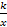 144§9Функция y = 145§9Функция y = . Самостоятельная работа.146§9Функция y = 147§10Неравенства и уравнения, содержащие степень148§10Неравенства и уравнения, содержащие степень149§10Неравенства и уравнения, содержащие степень. Самостоятельная работа.150§10Неравенства и уравнения, содержащие степень151§6-10Подготовка к контрольной работе по теме «Степенная функция»152§6-10Контрольная работа №3 «Степенная функция»153§6-10Работа над ошибками по теме «Степенная функция»1Гл.3. ПрогрессииГл.3. ПрогрессииГл.3. Прогрессии2154§11Числовая последовательность155§11Числовая последовательность156§11Числовая последовательность157§12Арифметическая прогрессия158§12Арифметическая прогрессия159§12Арифметическая прогрессия. 160§13Сумма n  первых членов арифметической прогрессии161§13Сумма n  первых членов арифметической прогрессии162§13Сумма n  первых членов арифметической прогрессии. Самостоятельная работа163§13Сумма n  первых членов арифметической прогрессии164§14Геометрическая прогрессия165§14Геометрическая прогрессия166§14Геометрическая прогрессия167§15Сумма n первых членов геометрической прогрессии168§15Сумма n первых членов геометрической прогрессии169§15Сумма n первых членов геометрической прогрессии. Самостоятельная работа170§15Сумма n первых членов геометрической прогрессии171§15Сумма n первых членов геометрической прогрессии172§11-15Подготовка к контрольной работе «Прогрессии»173§11-15Контрольная работа №4 «Прогрессии»174§11-15Работа над ошибками «Прогрессии»1Гл.4. Случайные события Гл.4. Случайные события Гл.4. Случайные события 1575§16События176§17Вероятность события177§17Вероятность события178§17-18Решение вероятностных задач с помощью комбинаторики179§18Решение вероятностных задач с помощью комбинаторики180§18Решение вероятностных задач с помощью комбинаторики181§18Геометрическая вероятность182§19Сложение и умножение  вероятность183§19Сложение и умножение  вероятность184§19Геометрическая вероятность. Сложение и умножение  вероятность.  Самостоятельная работа.185§20Относительная частота и закон больших чисел186§20Относительная частота и закон больших чисел187Гл.4Подготовка к контрольной работе«Случайные события»188Гл.4Контрольная работа № 5  «Случайные события»189Гл.4Работа над ошибками «Случайные события»1Гл.5. Случайные величиныГл.5. Случайные величиныГл.5. Случайные величины1290§21Таблицы распределения191§21Таблицы распределения192§21Таблицы распределения193§22Полигоны частот194§22Полигоны частот195§23Генеральная совокупность и выборка196§23Генеральная совокупность и выборка197§24Размах и центральная тенденция198§24Размах и центральная тенденция199§24Размах и центральная тенденция1100Гл.5Контрольная работа № 6  «Случайные величины»1101Гл.5Работа над ошибками  «Случайные величины»1Гл.6. Множества.  ЛогикаГл.6. Множества.  ЛогикаГл.6. Множества.  Логика12102§26Множества1103§27Высказывания. Теоремы1104§28Следование и равносильность.1105§29Уравнение окружности1106§29Уравнение окружности1107§30Уравнение прямой1108§30Уравнение прямой1109§31Множества точек на координатной плоскости14 чет110§31Множества точек на координатной плоскости1111§31Множества точек на координатной плоскости1112Гл.6Контрольная работа № 7 «Множества.  Логика»1113Гл.6Работа над ошибками  по теме «Множества.  Логика»1Повторение курса алгебры 7—9 классовПовторение курса алгебры 7—9 классовПовторение курса алгебры 7—9 классов23114§1Линейные неравенства с одним неизвестным.1115§1Линейные неравенства с одним неизвестным.1116§1Линейные неравенства с одним неизвестным.1117§2Неравенство второй степени. 1118§2Неравенство второй степени. 1119§2Неравенство второй степени. 1120§3Рациональные неравенства.1121§3Рациональные неравенства.1122§3Рациональные неравенства.1123§4«Корень степени п»1124§4«Корень степени п»1125§4«Корень степени п»1126§4«Корень степени п»1127§ 5-7Арифметическая и геометрическая прогрессии.1128§ 5-7Арифметическая и геометрическая прогрессии.1129§ 5-7Арифметическая и геометрическая прогрессии.1130Системы линейных неравенств с одним неизвестны131Квадратные корни Квадратные уравнения1132Квадратные корни Квадратные уравнения1133Квадратные неравенства1134Квадратные неравенства1135Арифметическая и геометрическая прогрессии.1136Линейные неравенства с одним неизвестным1Всего136